от   12 июля 2021года  № 470О признании утратившим силу Постановления Администрации Турочакского района от 22.06.2018г. №338 «Об утверждении Положения об организации общественных обсуждений по оценке воздействия намечаемой хозяйственной и иной деятельности на окружающую среду в муниципальном образовании «Турочакский район»»На основании статьи 48 Федерального закона «Об общих принципах организации органов местного самоуправления в Российской Федерации» №131-ФЗ от 06.10.2021г., Администрация Турочакского районаПОСТАНОВЛЯЕТ:Признать утратившим силу Постановление Администрации Турочакского района от 22.06.2018г. №338 «Об утверждении Положения об организации общественных обсуждений по оценке воздействия намечаемой хозяйственной и иной деятельности на окружающую среду в муниципальном образовании «Турочакский район»»Опубликовать настоящее постановление на официальном сайте муниципального образования «Турочакский район».Глава муниципального образования «Турочакский район»				                     В.В. ОсиповРЕСПУБЛИКА АЛТАЙАДМИНИСТРАЦИЯМУНИЦИПАЛЬНОГО ОБРАЗОВАНИЯ«ТУРОЧАКСКИЙ РАЙОН»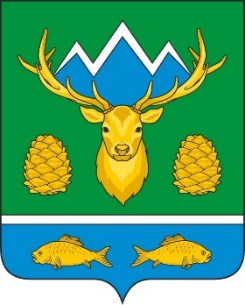 АЛТАЙ РЕСПУБЛИКАМУНИЦИПАЛ ТОЗОЛМОАДМИНИСТРАЦИЯЗЫ«ТУРОЧАК АЙМАК»ПОСТАНОВЛЕНИЕПОСТАНОВЛЕНИЕJОП